Name: ______________________________	Class: _________________ Date: _________________________Weekly Spiral Review Homework #4		       Due: _________________________________Directions: Complete each problem in the space provided. SHOW ALL WORK FOR CREDIT.Michael had $165 to spend on teaching supplies for his classroom.  He spent $48.40 on notebooks, $33.99 on markers and 24 folders which each cost 85¢.  How much money does Michael have left over?  Answer: $ _________________________A cupcake recipe makes a total of  cups of batter.  Each cupcake uses  cup of batter.  How many WHOLE cupcakes will this recipe make?  Answer: ______________ cupcakesFind the product. You MUST show work.  
	Answer: ______________________What is the greatest common factor of 45 and 60?Answer: GCF = _______________A high speed elevator can rise 460 feet in 20 seconds. If the elevator travels at the same rate, how fast can it rise per minute?  Answer: _________________________ feetRichard’s dog eats 8 ounces of dog food each day.  He bought a 28-pound bag of dog food.  How many 8-ounce servings are in a 28-pound bag?Hint: 1 pound = 16 ouncesAnswer: __________________ servingsJudie bought a new necklace.  The original price was $80 and the discount was 15% off.  What was the discount and sale price of the necklace?Discount $ _____________ Sale Price $ _____________Rudy travels 46 miles to Grandma’s house and then stops to get some lunch.  So far he’s traveled 40% of the way there.  What is the total distance, in miles, to grandma’s house?Answer: _____________ milesIf the coordinate (1, 6) is reflected across the y-axis, determine the quadrant and new coordinates of the reflected image.  Plot both points below. 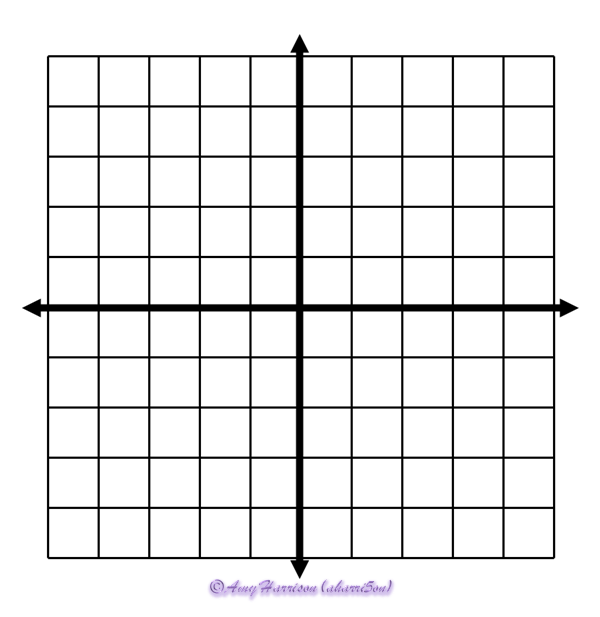 Quadrant: ___________________Coordinates:  ___________________ 10)Answer: __________________